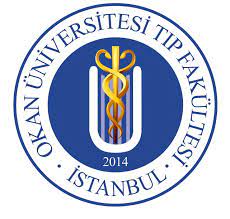 İSTANBUL OKAN ÜNİVERSİTESİ TIP FAKÜLTESİ 4. SINIF STAJ PROGRAMISTAJ ADISÜRESİ/HAFTATIP1MED1TIP2MED2DAHİLİYE623.09/01.1104.11/13.1216.12/24.0110.02/21.03ÇOCUK604.11/13.1223.09/01.1110.02/21.0316.12/24.01GENEL C.610.02/21.0316.12/24.0123.09/01.1104.11/13.12KADIN DOĞUM616.12/24.0110.02/21.0304.11/13.1223.09/01.11ACİL TIP224.03/04.0407.04/18.0421.04/01.0505.05/16.05AKILCI İLAÇ207.04/18.0424.03/04.0419.05/30.0521.04/02.05AİLE HEK.205.05/16.0521.04/02.0524.03/04.0426.05/06.06ANESTEZİ219.05/30.0505.05/16.0507.04/18.0424.03/04.04RADYOLOJİ221.04/02.0526.05/06.0605.05/16.0507.04/18.04ADLİ TIP102.06/076.0619.05/23.0502.06/06.0619.05/23.0527 Ocak -07 Şubat 2025 ARA TATİL27 Ocak -07 Şubat 2025 ARA TATİL27 Ocak -07 Şubat 2025 ARA TATİL27 Ocak -07 Şubat 2025 ARA TATİL27 Ocak -07 Şubat 2025 ARA TATİL27 Ocak -07 Şubat 2025 ARA TATİL16-20 Haziran 2025 BÜTÜNLEME SINAVLARI (TÜM BÖLÜMLER)16-20 Haziran 2025 BÜTÜNLEME SINAVLARI (TÜM BÖLÜMLER)16-20 Haziran 2025 BÜTÜNLEME SINAVLARI (TÜM BÖLÜMLER)16-20 Haziran 2025 BÜTÜNLEME SINAVLARI (TÜM BÖLÜMLER)16-20 Haziran 2025 BÜTÜNLEME SINAVLARI (TÜM BÖLÜMLER)16-20 Haziran 2025 BÜTÜNLEME SINAVLARI (TÜM BÖLÜMLER)